ΣΤΟΙΧΕΙΑ ΝΟΣΟΚΟΜΕΙΟΥ / ΠΕΔΥ /ΟΙΚΟΓΕΝΕΙΑΚΟΥ ΙΑΤΡΟΥ/ ΣΥΜΒΕΒΛΗΜΕΝΟΥ Ή ΠΙΣΤΟΠΟΙΗΜΕΝΟΥ ΙΑΤΡΟΥ ……………………………………………………………………………………………………………………………………………………………………………………………………………………………………………………………………………… ………………………………………………………………………………………… ΕΝΤΥΠΟ ΙΑΤΡΙΚΗΣ ΓΝΩΜΑΤΕΥΣΗΣ  ΓΙΑ ΕΙΣΑΓΩΓΗ ΣΕ ΚΛΙΝΙΚΗ /  ΙΔΡΥΜΑ ΠΟΥ  ΠΕΡΙΘΑΛΠΕΙ ΧΡΟΝΙΟΥΣ  ΑΣΘΕΝΕΙΣ  	ΓΝΩΜΑΤΕΥΣΗ ΓΙΑ ΧΡΟΝΙΟΥΣ  ΑΣΘΕΝΕΙΣ  	Σελίδα 1      	ΙΑΤΡΙΚΗ ΕΚΤΙΜΗΣΗ: (Ιστορικό – παρούσα κατάσταση – προσδοκίες) __________________________________________________________________________________________________________________________________________________________________________________________________________________________________________________________________________________________________________________________________________________________________________________________________________________________________________________________________									ΘΕΡΑΠΩΝ ΙΑΤΡΟΣ																 	 	ΓΝΩΜΑΤΕΥΣΗ ΓΙΑ ΧΡΟΝΙΟΥΣ  ΑΣΘΕΝΕΙΣ  	Σελίδα 2 Α. ΠΡΟΣΩΠΙΚΑ ΣΤΟΙΧΕΙΑ  ΑΣΘΕΝΟΥΣ  Α. ΠΡΟΣΩΠΙΚΑ ΣΤΟΙΧΕΙΑ  ΑΣΘΕΝΟΥΣ  ΕΠΩΝΥΜΟ : ΕΠΩΝΥΜΟ : ΟΝΟΜΑ : ΟΝΟΜΑ : ΑΜΚΑ : ΑΜΚΑ : ΑΜ/ ΑΣΦ. ΦΟΡΕΑΣ ΑΜ/ ΑΣΦ. ΦΟΡΕΑΣ ΤΑΧ. Δ/ΝΣΗ : ΤΑΧ. Δ/ΝΣΗ :  Β.   ΔΙΑΓΝΩΣΗ   Β.   ΔΙΑΓΝΩΣΗ  ICD 10 (διεθνής ταξινόμηση νόσων) ICD 10 (διεθνής ταξινόμηση νόσων) ICD 10 (διεθνής ταξινόμηση νόσων) ICD 10 (διεθνής ταξινόμηση νόσων) ICD 10 (διεθνής ταξινόμηση νόσων) 1.  1.  2.  2.  3.  3.  4. 4. Γ.  ΦΥΣΙΚΗ ΙΚΑΝΟΤΗΤΑ ΣΥΜΜΕΤΟΧΗΣ ΣΕ ΚΑΘΗΜΕΡΙΝΕΣ ΔΡΑΣΤΗΡΙΟΤΗΤΕΣ ΔΙΑΒΙΩΣΗΣ Γ.  ΦΥΣΙΚΗ ΙΚΑΝΟΤΗΤΑ ΣΥΜΜΕΤΟΧΗΣ ΣΕ ΚΑΘΗΜΕΡΙΝΕΣ ΔΡΑΣΤΗΡΙΟΤΗΤΕΣ ΔΙΑΒΙΩΣΗΣ Γ.  ΦΥΣΙΚΗ ΙΚΑΝΟΤΗΤΑ ΣΥΜΜΕΤΟΧΗΣ ΣΕ ΚΑΘΗΜΕΡΙΝΕΣ ΔΡΑΣΤΗΡΙΟΤΗΤΕΣ ΔΙΑΒΙΩΣΗΣ Γ.  ΦΥΣΙΚΗ ΙΚΑΝΟΤΗΤΑ ΣΥΜΜΕΤΟΧΗΣ ΣΕ ΚΑΘΗΜΕΡΙΝΕΣ ΔΡΑΣΤΗΡΙΟΤΗΤΕΣ ΔΙΑΒΙΩΣΗΣ Γ.  ΦΥΣΙΚΗ ΙΚΑΝΟΤΗΤΑ ΣΥΜΜΕΤΟΧΗΣ ΣΕ ΚΑΘΗΜΕΡΙΝΕΣ ΔΡΑΣΤΗΡΙΟΤΗΤΕΣ ΔΙΑΒΙΩΣΗΣ Γ.  ΦΥΣΙΚΗ ΙΚΑΝΟΤΗΤΑ ΣΥΜΜΕΤΟΧΗΣ ΣΕ ΚΑΘΗΜΕΡΙΝΕΣ ΔΡΑΣΤΗΡΙΟΤΗΤΕΣ ΔΙΑΒΙΩΣΗΣ Γ.  ΦΥΣΙΚΗ ΙΚΑΝΟΤΗΤΑ ΣΥΜΜΕΤΟΧΗΣ ΣΕ ΚΑΘΗΜΕΡΙΝΕΣ ΔΡΑΣΤΗΡΙΟΤΗΤΕΣ ΔΙΑΒΙΩΣΗΣ Καθόλου 1 Καθόλου 1 Λίγο  2 Μέτρια 3 Πολύ  4 Απολύτως 5 Επικοινωνία (π.χ. ομιλία, όραση, ακοή, γραφή) 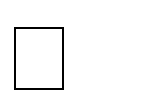 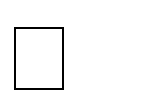 Κινητικότητα (π.χ. αλλαγή στάσης σώματος,  χρήση χεριών, βάδιση κτλ.) Αυτοεξυπηρέτηση (π.χ. Προσωπική Υγιεινή, ένδυση, σίτιση) Δυνατότητα  διαβίωσης κατ’ οίκον . Δ. ΛΟΙΠΑ  ΣΤΟΙΧΕΙΑ  Δ. ΛΟΙΠΑ  ΣΤΟΙΧΕΙΑ             ΟΧΙ            ΟΧΙ            ΟΧΙ           ΝΑΙ           ΝΑΙ           ΝΑΙ ΦΕΡΕΙ ΟΥΡΟΣΥΛΛΕΚΤΗ  ΦΕΡΕΙ ΟΥΡΟΣΥΛΛΕΚΤΗ  ΕΧΕΙ ΚΑΤΑΚΛΙΣΕΙΣ  ΕΧΕΙ ΚΑΤΑΚΛΙΣΕΙΣ  ΤΡΑΧΕΙΟΤΟΜΙΑ  ΤΡΑΧΕΙΟΤΟΜΙΑ  ΧΡΕΙΑΖΕΤΑΙ ΣΥΣΚΕΥΗ ΟΞΥΓΟΝΟΥ  ΧΡΕΙΑΖΕΤΑΙ ΣΥΣΚΕΥΗ ΟΞΥΓΟΝΟΥ  ΑΛΛΟ: ΑΛΛΟ: Ε. ΑΝΑΓΚΕΣ ΑΣΘΕΝΟΥΣ (Π.Χ.  φυσικοθεραπείας, αναπνευστικών  ασκήσεων κτλ)   ΣΤ.  ΠΡΟΤΕΙΝΟΜΕΝΟΣ ΧΡΟΝΟΣ ΠΑΡΑΜΟΝΗΣ  